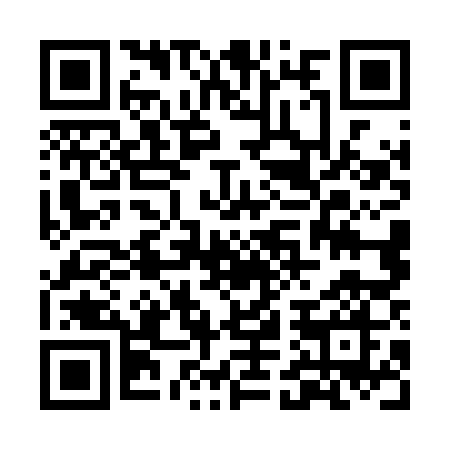 Prayer times for Brasher Falls-Winthrop, New York, USAMon 1 Jul 2024 - Wed 31 Jul 2024High Latitude Method: Angle Based RulePrayer Calculation Method: Islamic Society of North AmericaAsar Calculation Method: ShafiPrayer times provided by https://www.salahtimes.comDateDayFajrSunriseDhuhrAsrMaghribIsha1Mon3:235:171:035:128:4910:432Tue3:245:181:035:128:4810:423Wed3:255:191:045:128:4810:424Thu3:265:191:045:128:4810:415Fri3:275:201:045:128:4810:406Sat3:285:211:045:128:4710:407Sun3:295:211:045:128:4710:398Mon3:305:221:045:128:4610:389Tue3:325:231:055:128:4610:3710Wed3:335:241:055:128:4510:3611Thu3:345:251:055:128:4510:3512Fri3:365:251:055:128:4410:3413Sat3:375:261:055:118:4310:3214Sun3:385:271:055:118:4310:3115Mon3:405:281:055:118:4210:3016Tue3:415:291:055:118:4110:2917Wed3:435:301:055:118:4010:2718Thu3:445:311:055:118:4010:2619Fri3:465:321:065:108:3910:2520Sat3:475:331:065:108:3810:2321Sun3:495:341:065:108:3710:2222Mon3:505:351:065:108:3610:2023Tue3:525:361:065:098:3510:1924Wed3:545:371:065:098:3410:1725Thu3:555:381:065:098:3310:1526Fri3:575:391:065:088:3210:1427Sat3:595:401:065:088:3110:1228Sun4:005:411:065:088:2910:1029Mon4:025:421:065:078:2810:0830Tue4:045:441:065:078:2710:0731Wed4:055:451:065:068:2610:05